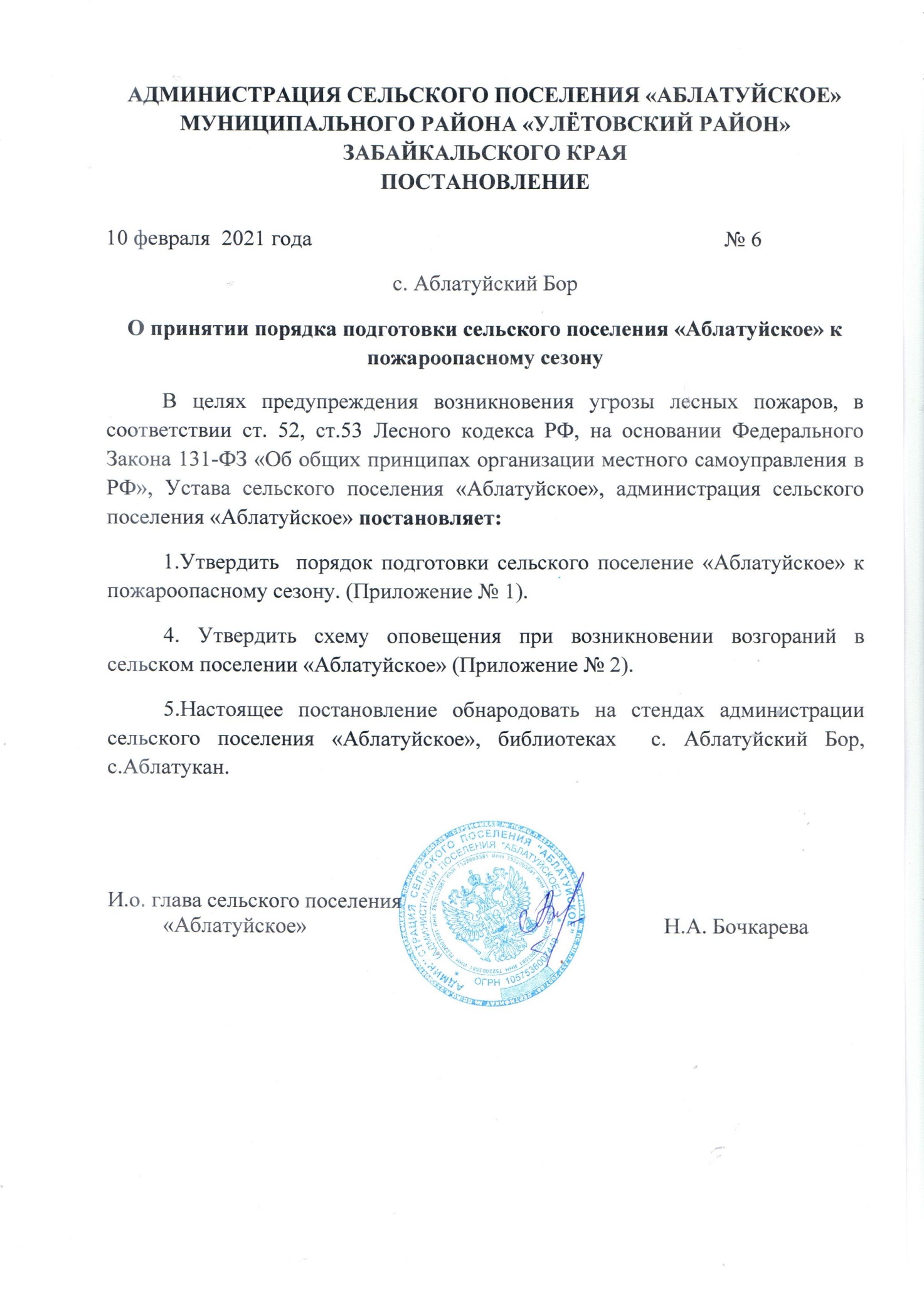 Приложение № 1                                                                        к постановлению администрации сельского поселения «Аблатуйское»                                                                                                   от 10.02.2021  № 6Порядок подготовки сельского поселения «Аблатуйское»к пожароопасному сезонуПриложение № 2                                                                        к постановлению администрации                                                                   сельского поселения «Аблатуйское»                                                   от 10.02.2021  №  6СХЕМАоповещения при возникновении чрезвычайных ситуаций в сельском поселении «Аблатуйское»Глава сельского поселения «Аблатуйское»8924376-74-8289144794617Доронинская пожарная часть ЛПЧ-49       ЕДДС «Улетовского района 57-7-89,57-8-36	112ДПК с. Аблатуйский Борводитель Сергеев А.А. 89244732863автомашина Зил-131 АРС-14№ п/пМероприятияСрок исполненияОтветственные12341.Обеспечить координацию всех работ по подготовке к пожароопасному сезону и по борьбе со степными  пожарами на территории сельского поселения Аблатуйское»в течении сезонаГлава с/п «Аблатуйское К.Г.Геберт2.Предусмотреть обустройство подъездов ко всем источникам противопожарного водоснабжения, в соответствии с требованиями пожарной безопасностив течении сезонаГлава с/п «Аблатуйское К.Г.Геберт4.Рекомендовать населению установку у каждого индивидуального жилого строения  емкости (бочки) с водой или огнетушителяв течении сезонаспециалист администрации5.Организовать в помощь членам добровольной пожарной дружины при возникновении лесных пожаров на территории поселения, а также введении режимов повышенной готовности (чрезвычайной ситуации) дежурства граждан и работников предприятий, расположенных в населенном пунктев течении сезонаГлава с/п «Аблатуйское К.Г.Геберт6.Обеспечить членов ДПД необходимым пожарно-техническим инвентарем  в течении сезонаГлава с/п «Аблатуйское К.Г.Геберт7.Провести разъяснительную работу с населением по вопросам соблюдения правил пожарной безопасности в лесах:- не допускать случаев отжига сухой травы, мусора на территориях;- провести уборку мусора, горючих материалов, сухой травывесна - осеньГлава с/п «Аблатуйское К.Г.Геберт, специалист администрации8.Организовать порядок взаимодействия со всеми задействованными при проведении мероприятий по охране лесов от пожаров организациямидо 15 мартаГлава с/п «Аблатуйское К.Г.Геберт9. Обеспечить ремонт противопожарной техники и оборудования до 15 мартаВодитель Сергеев А.А.